Publicado en Madrid el 15/09/2017 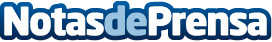 Las tendencias en comercio móvil y omnicanal, a examen en la V Edición del Mobile Commerce CongressLa quinta edición del mayor evento sobre mobile commerce y omnicanalidad de España tendrá lugar el 17 de octubre en el Hotel NH Ventas de Madrid. La nueva edición del #MCC 2017 se adentrará en el mundo del Big Data, la Ciberseguridad y el Internet de las Cosas de la mano de los principales profesionales del sector. Durante el evento se entregarán los Mobile Commerce Awards 2017, galardones que premian a las mejores empresas del sector en sus tres categorías: Omnichannel, Pure Player e Innovation
Datos de contacto:Andrés Revilla91 661 17 37Nota de prensa publicada en: https://www.notasdeprensa.es/las-tendencias-en-comercio-movil-y-omnicanal-a Categorias: Marketing Emprendedores Eventos E-Commerce Consumo http://www.notasdeprensa.es